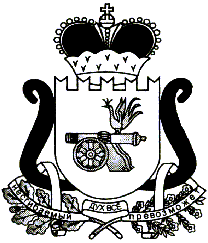 ЕЛЬНИНСКИЙ РАЙОННЫЙ СОВЕТ ДЕПУТАТОВР Е Ш Е Н И Е от 22 декабря 2022 года                                                                               № 36Об утверждении перечня имущества государственной собственности Смоленской области, подлежащего передаче в собственность муниципального образования «Ельнинский район» Смоленской областиВ соответствии с частью 1 статьи 15 Федерального закона от 06.10.2003 № 131-ФЗ «Об общих принципах организации местного самоуправления в Российской Федерации», статьей 17 областного закона от 27.02.2002 № 22-з «О порядке управления и распоряжения государственной собственностью в Смоленской области», статьей 44 Устава муниципального образования «Ельнинский район» Смоленской области (новая редакция), разделом 11 Положения о порядке управления и распоряжения объектами муниципальной собственности муниципального образования «Ельнинский район» Смоленской области, утвержденного решением Ельнинского районного Совета депутатов от 27.03.2014 № 12 (в редакции решения Ельнинского районного Совета депутатов от 21.02.2018 № 12), Ельнинский районный Совет депутатов Р Е Ш И Л: Утвердить перечень имущества государственной собственности Смоленской области, подлежащего передаче в собственность муниципального образования «Ельнинский район» Смоленской области, согласно приложению.Председатель Ельнинскогорайонного Совета депутатов                                                     Е.Н. Гераськова                                                            Приложение                                                                                  к решению Ельнинского районного Совета депутатов 	                                                                               от 22.12.2022  № 36ПЕРЕЧЕНЬимущества государственной собственности Смоленской области, подлежащего передаче в собственность муниципального образования «Ельнинский район» Смоленской области№ п/пНаименование товараСерийный номерИнвентарный номерЦена за единицуКоличество, шт.Сумма, руб.1МФУ Pantum M6550NWСЕ4Е096526СЕ4Е095436-24062,81248125,62